Formulaire de demande d’aménagements spécifiques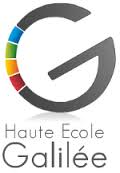 NOM : ………………………………………………………………… PRENOM : …………………………………………………………..	DATE DE NAISSANCE : ……………………………………………CATEGORIE : IHECS / ISPG / ISSIG / ECSEDI-ISALT SECTION : ……………………….	Année académique : ……………………….ADRESSE MAIL : ………………………………………………………………….N°TEL : ……………………………………………………Formulaire à compléter par l’étudiant :Nature de la demande, besoins spécifiques de l’étudiant :Pièces jointes au dossier (à cocher) :A titre informatif, les aménagements raisonnables dont le demandeur a bénéficié pendant ses études secondaires.La décision éventuelle d'un organisme public chargé de l'intégration des personnes en situation de handicap. S’il n’y a pas de décision d’un organisme publicEn cas de trouble spécifique d’apprentissage : Rapport circonstancié récent au niveau de l’autonomie du demandeur (moins d’un an avant la demande), établi par un spécialiste dans le domaine, un organisme public chargé des personnes en situation de handicap ou une équipe pluridisciplinaire dans lequel sont mentionnés les résultats aux tests liés aux troubles spécifiques d’apprentissage, les difficultés persistantes et les besoins spécifiques de la personne concernée. Attention, ce rapport doit être récent (daté de moins d’un an avant la demande), les tests employés doivent être adaptés à l’âge et aux troubles spécifiques de l’étudiant.En cas de maladie invalidante ou déficience avérée :Rapport circonstancié récent au niveau de l’autonomie du demandeur (moins d’un an avant la demande), établi par un spécialiste dans le domaine médical, un organisme public chargé des personnes en situation de handicap ou une équipe pluridisciplinaire dans lequel sont mentionnés la nature de la maladie ou du handicap ainsi que les difficultés auxquelles la Haute Ecole doit être attentive et les besoins spécifiques de la personne concernée. Demande d’aménagements spécifiques à certains cours :Demande d’aménagements spécifiques aux stagesDemande d’Aménagements spécifiques aux examens :L’étudiant autorise/n’autorise pas le responsable de l’enseignement inclusif de l’établissement à prendre contact avec la/les professionnels spécialistes de l’étudiant demandeur.Date et signature de l’étudiantIntitulé du coursEnseignantUEQ1/2ECTSAménagement(s) demandé(s)Intitulé du coursEnseignantUEQ1/2ECTSAménagement(s) demandé(s)